 Undertegnede søger medlemskab af Kommunistisk Parti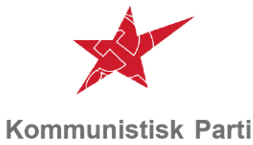 Navn:Adresse:Postnummer:            By:Fødselsdag og år:Erhverv:Fagforening/Forbund:Medlemskab af andre organisationer:Tidligere medlemskab af andre politiske organisationer/partier:Tidligere tillidsposter i andre politiske organisationer/partier:Jeg har særlig interesse i at arbejde med/kan tilbyde:Dato:                            Underskrift:Telefon:Mobil:E-mail:Efterlad felterne tomme, hvis du ikke haren telefon/mobil eller e-mail.Nye medlemmer optages gennem de lokale afdelinger af Kommunistisk Parti.Udfyld og indsend optagelsesblanketten og du bliver kontaktet af nærmeste afdeling.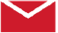 Sendes til: Kommunistisk Parti, Frederiksborgvej 11, 1., 2400 København NV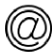 eller på mail til info@kommunister.dk